Economic FactorsUsing the diagrams below:Define and explain a closed system and provide an example.Define and explain an open system and provide an example.Explain the inner and outer flows of a closed system.Explain the inner and outer flows of an open system.Define and explain leakages in an open system.Define and explain injections in an open system.Provide an example of a leakage, describe it and explain it.Provide an example of an injection, describe it and explain it.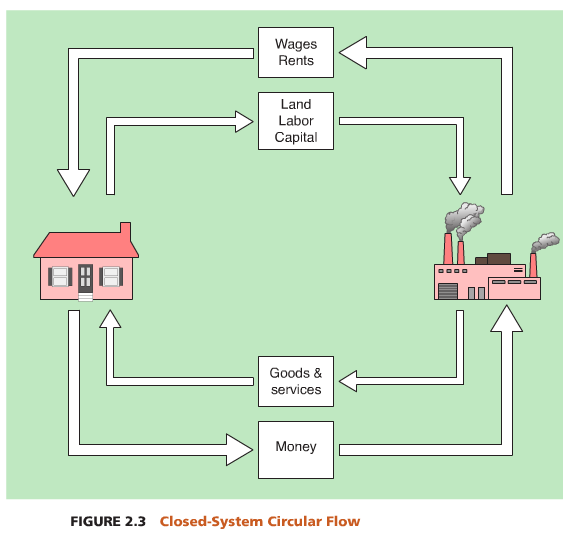 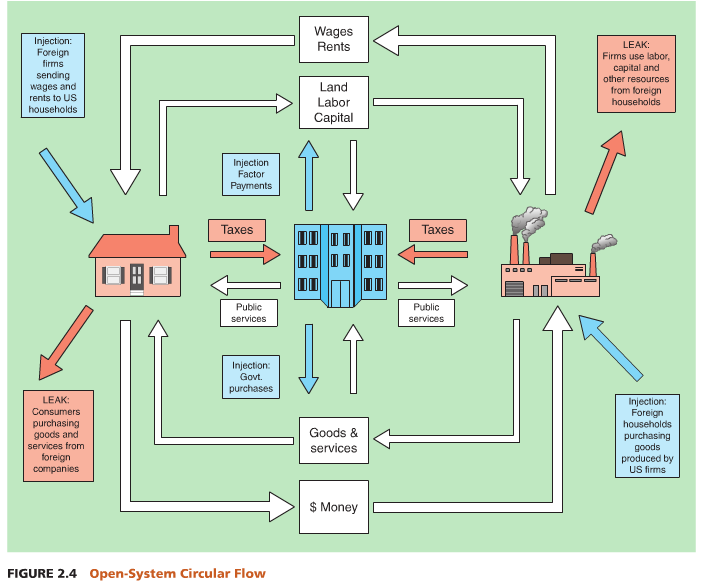 